Внешний вид комментариев внесённых клиенту: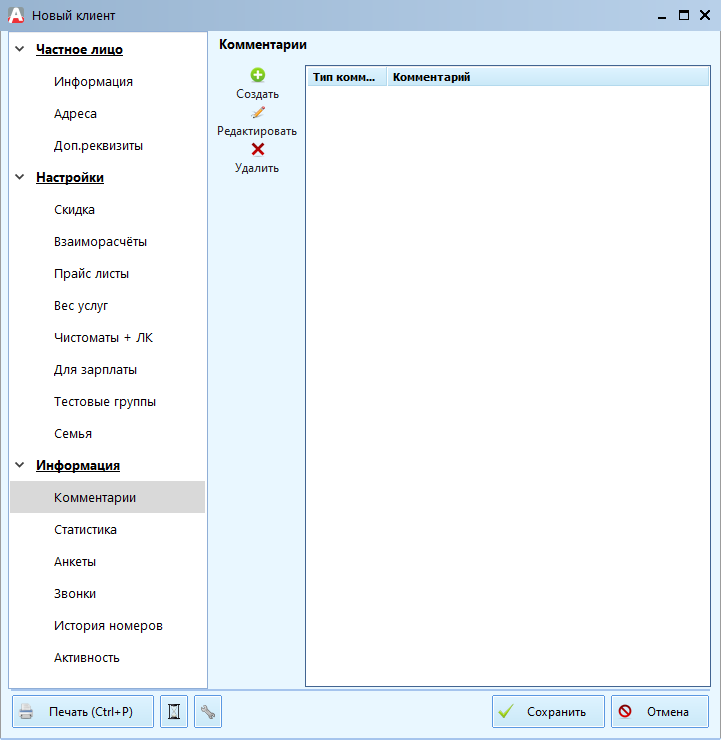 Форма нужна для комментирования клиента, внесённые комментарии видны только пользователю открывшему данную карточку клиента или при создании/изменении заказа клиента.При нажатии кнопки «Создать» откроется форма добавления комментариев данному клиенту: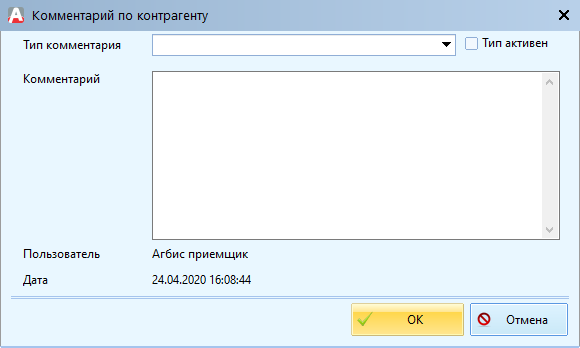 Описание полей:Тип комментария – тип вносимого комментария, в основном нужен для удобства группировки комментариев по клиенту.Тип активен – обозначает активен ли данный тип комментария.Комментарий – поле для внесения информации по клиенту.Пользователь – пользователь который вносит или внёс данный комментарий.Дата – дата и время внесённого комментария.